Obec Hradčany se jako jedna z 11 obcí na podzim v roce 2023 zapojila do tříletého projektu Olomouckého kraje nazvaného Audit Family Friendly Community.Přijďte se zajímat o to, jaké má obec Hradčany plány a vize pro rodinu. Přijďtes námi sdílet, co v Hradčanech postrádáte, diskutovat a dále posouvat život všech obyvatel od dětí až po seniory.CHCETE, ABY SE U NÁS V HRADČANECH ŽILO JEŠTĚ LÉPE?Chybí Vám dostatečné využití pro děti, mladé rodiny, sportovce nebo seniory? Máte představu, co by se dalo vylepšit či změnit? Řekli jste to někomu? Pokud zatím ne, tak přijďte v úterý 19. března 2024 od 17:00 hodin do obecního sálu v Hradčanech Co je cílem setkání? Chceme s Vámi mluvit a vědět, co je pro Váš život v Hradčanech důležité. Ať už se to týká volnočasových aktivit, vzdělávání či čehokoliv dalšího. Chceme probudit váš zájem a pak společně s Vámi pracovat na tom, aby se v Hradčanech dobře žilo všem obyvatelům napříč generacemi. Představíme Vám projekt Audit Family Friendly Community, který tuto aktivitu zaštituje. Vaše osobní účast a nápady jsou vítány. Těšíme se na Vás!                                        Marie Galetová, starostka obce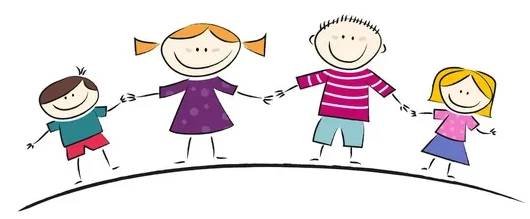 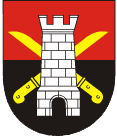 